СОВЕТ МОГОЧИНСКОГО СЕЛЬСКОГО ПОСЕЛЕНИЯМОЛЧАНОВСКИЙ РАЙОН, ТОМСКАЯ ОБЛАСТЬРЕШЕНИЕ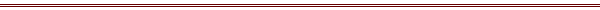 «09» февраля  2022 года                                                                               № 148с. МогочиноО внесении изменений в Решение Совета Могочинского сельского поселения от 29 апреля 2009 г. № 71 «Об утверждении Положения о кадровом резерве для замещения вакантных должностей муниципальной службы в Могочинском сельском поселении»В целях приведения нормативного правового акта в соответствие с действующим законодательством Совет Могочинского сельского поселения Совет Могочинского сельского поселения РЕШИЛ:1. Внести в решение Совета Могочинского сельского поселения от 29 апреля .2009 года №71 «Об утверждении Положения о кадровом резерве для замещения вакантных должностей муниципальной службы в Могочинском сельском поселении» (далее – решение) следующие изменения:а) Пункт 4. решения дополнить подпунктом 10 следующего содержания:«10) прекращения гражданства Российской Федерации либо гражданства иностранного государства - участника международного договора Российской Федерации, в соответствии с которым иностранный гражданин имеет право быть избранным в органы местного самоуправления, наличия гражданства (подданства) иностранного государства либо вида на жительство или иного документа, подтверждающего право на постоянное проживание на территории иностранного государства гражданина Российской Федерации либо иностранного гражданина, имеющего право на основании международного договора Российской Федерации быть избранным в органы местного самоуправления, если иное не предусмотрено международным договором Российской Федерации»5. Опубликовать настоящее решение в официальном печатном издании «Информационный бюллетень» и разместить на официальном сайте муниципального образования «Могочинское сельское поселение» в сети «Интернет» по адресу http://www.mogochino.ru.6. Контроль за исполнением данного решения оставляю за собой.7. Настоящее Решение вступает в силу со дня его официального опубликования (обнародования).Председатель Совета Могочинского сельского                       А.В. Беляевпоселения Глава Могочинского сельского поселения			      А.В. Детлукова